Spesenrückvergütung für Kinder-Sommerbetreuung im Jahr 2022Die Südtiroler Tourismuskasse (STK) möchte ihre Mitglieder in dieser schwierigen Zeit weiterhin unterstützen und die Aktion der Spesenrückvergütung der Sommerbetreuung ihrer Kinder im Jahr 2022 weiterführen. Wird im Zeitraum von Mitte Juni (Schulende) bis Anfang September 2022 (Schulanfang) eine Betreuung in Anspruch genommen, kann um eine Spesenvergütung angesucht werden. Die Beiträge werden je nach Zeitraum ausbezahlt, maximal 300 Euro pro Kind.Dieses Angebot gilt für Kinder im Alter von 0 bis 13 Jahren + 364 Tagen.Wer hat Anrecht:Anrecht auf die Unterstützung haben alle Arbeitnehmer, Familienmitglieder und Firmeninhaber von Hotel- und Gastbetrieben, die den Beitrag an die Bilaterale Körperschaft Südtiroler Tourismuskasse (STK) für den Zeitraum Juli und August 2022 sowie drei Monate in der Wintersaison 2021/22 bzw. mindestens drei Monate im Jahr 2021 vorweisen können. Damit die Kontrolle über die Einzahlung, welche der Betrieb vornimmt, erfolgen kann, müssen von den Arbeitnehmern die Arbeitsverträge der Jahre 2022 sowie 2021 beigelegt werden. Familienmitglieder sowie Firmeninhaber müssen bestätigen im Betrieb beschäftigt zu sein.Wie und wo kann eingereicht werden:Für jedes Kind muss ein eigener Antrag gestellt und die Unterstützung kann nur von einem Elternteil in Anspruch genommen werden. Sofern die Rechnung nicht auf die ansuchende Person lautet, muss ein Familienbogen beigefügt werden, damit das Anrecht auf Unterstützung kontrolliert werden kann. Der Beitrag kann und darf nicht mit anderen Beiträgen kumuliert werden.    Dem Ansuchen sind folgende Dokumente beizulegen:1 Antrag pro KindRechnung samt ZahlungsbelegKopie der unterzeichneten Arbeitsverträge 2022 sowie 2021 FamilienbogenDer Antrag ist komplett mit allen Unterlagen bis spätestens 31. Oktober 2022 ausschließlich per 
E-Mail – stk-cta@hgv.it – an die Südtiroler Tourismuskasse zu stellen.Alle Dokumente werden von der STK überprüft und bei nicht korrekt eingereichtem Ansuchen behält sich die STK das Recht vor, den Antrag eventuell abzulehnen.Weitere Informationen:Südtiroler Tourismuskasse (STK)Tel. 0471 317 700stk-cta@hgv.itBozen, Juni 2022ANTRAG UM SPESENRÜCKVERGÜTUNG SOMMERBETREUUNG 2022 
(16. Juni bis 5. September 2022)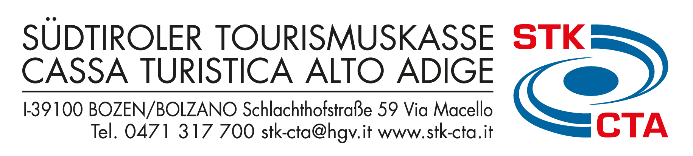 nur per E-Mail an stk-cta@hgv.itDer/Die Unterfertigte       geb.am       in       (     ),   Steuernummer      wohnhaft in      , PLZ     , Straße     Telefon      , E-Mail      BANK       IBAN        Angestellte/r 	 Familienmitglied 		 Inhaber/in  
des Betriebes       mit Sitz in      ersucht um die Spesenrückvergütung für die Betreuung des eigenen KindesNachname/Name des Kindes      Steuernummer       Geburtsdatum       (0 bis 13 Jahre + 364 Tage)Zeitraum von       bis      und erklärt hiermitdie Beiträge an die Bilaterale Körperschaft Südtiroler Tourismuskasse (STK) regulär bezahlt zu haben  keine weiteren Beiträge für die Kinderbetreuung erhalten zu haben.Datum	                 Unterschrift ____________________________Die STK behält sich das Recht vor, Kontrollen durchzuführen und eventuell Anträge abzulehnen.Alle Informationen über die Verarbeitung Ihrer personenbezogenen Daten im Sinne der Verordnung (EU) 2016/679 des Europäischen Parlaments und des Rates vom 27. April 2016 finden Sie unter http://www.stk-cta.it.